Text 4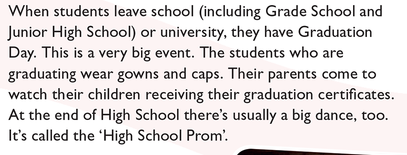 Grade school  - osnovna školaGraduation Day – Dan matureGowns and caps – ogrtači i kapeGraduation certificate – diplomaHigh School Prom – maturalna večer